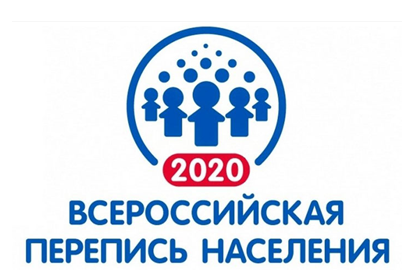 ПЕРЕПИСЬ НАСЕЛЕНИЯ – ЭТО ОЧЕНЬ ВАЖНО!Перепись – это своего рода моментальный снимок всего населения страны в определенный момент. Основная задача переписи – получение информации, позволяющей в комплексе оценить демографические и социально-экономические характеристики населения.Полученные сведения лягут в основу разработки различных национальных проектов и социальных программ, в том числе демографического развития страны, позволят понять, какие меры необходимы для улучшения качества жизни населения, и скорректировать основные векторы государственной политики.Перепись населения 2020 года будет проходить в обновленном виде. Планируются две технологии для ее проведения: переписчики, которые будут вести сбор информации с помощью планшетов с электронными переписными листами, а также самостоятельное заполнение электронного переписного листа в интернете через единый портал государственных услуг.К концу 2019 года специалистам Алтайкрайстата предстоит тщательным образом упорядочить и состыковать с административной информацией собранные в ходе всех подготовительных мероприятий сведения. После завершения этой работы будет сформирован организационный план проведения Всероссийской переписи населения.О проведении подготовительных мероприятий к Всероссийской переписи населения 2020 годаВ соответствии с Федеральным законом от 25 января 2002 года № 8-ФЗ «О Всероссийской переписи населения», распоряжением Правительства Российской Федерации от 4 ноября 2017 года № 2444-р в период с 1 по 31 октября 2020 года будет проведена очередная Всероссийская перепись населения.Всероссийская перепись населения является основным источником формирования официальной статистической информации, касающейся численности и структуры населения, его распределения по территории Российской Федерации в сочетании с социально-экономическими характеристиками, национальным и языковым составом населения, его образовательным уровнем. Нормативное правовое обеспечение переписи населенияФедеральный закон «О Всероссийской переписи населения» от 25 января 2002 года № 8-ФЗ;Федеральный закон «Об официальном статистическом учете и системе государственной статистики в Российской Федерации" от 29 ноября 2007 года № 282-ФЗ;постановление Правительства  Российской  Федерации  от  29 сентября 2017 года № 1185 «Об образовании комиссии Правительства Российской Федерации по проведению Всероссийской переписи населения 2020 года»;распоряжение Правительства  Российской  Федерации  от  4 ноября 2017 года № 2444-р;распоряжение Правительства  Российской  Федерации  от 26 декабря 2018 года № 2961-р. В рамках нормативно – правового обеспечения необходимо отметить, что в соответствии с изменениями, внесенными в законодательство Федеральным законом от 28.03.2017 № 40-ФЗ, сбор сведений о населении при Всероссийской переписи населения 2020 года будет осуществляться с использованием информационно-телекоммуникационной сети «Интернет».  Это означает модернизацию некоторых подходов к организации и проведению переписи населения для достижения главной ее цели – получения полной и достоверной картины современного общества.Категории населенияПереписи подлежит постоянное население Российской Федерации, включая временно отсутствующих (менее 1 года), граждане Российской Федерации, находящиеся за рубежом в связи с длительной служебной командировкой по линии органов государственной власти сроком 1 год и более, а также лица, временно находящиеся на территории Российской Федерации, постоянно проживающие за рубежом. Не подлежат переписи населения иностранные граждане, обладающие иммунитетом и привилегиями в соответствии с международными договорами Российской Федерации.Программа переписи населения 2020 годаПрограмма Всероссийской переписи населения 2020 года состоит из вопросов, позволяющих получить сведения о населении, предусмотренные статьей 6 Федерального закона от 25 января 2002 г. № 8-ФЗ 
«О Всероссийской переписи населения»Вопросы Программы переписи населения 2020 года включаются в переписные листы на бумажном носителе и в электронной форме.Бланки переписных листов на бумажном носителе являются машиночитаемыми документами.Содержание Программы переписи населения 2020 года максимально соответствует Программе Всероссийской переписи населения 2010 года с учетом изменений в российском законодательстве и международных рекомендациях.Способы сбора сведений о населении При переписи 2020 года будут использованы переписные электронные и бумажные вопросники (идентичные по составу вопросов) и три способа сбора сведений о населении:- самостоятельное заполнение респондентами электронных вопросников в сети Интернет;- опрос и заполнение переписчиком электронных вопросников на портативных устройствах;- опрос и традиционное заполнение переписчиком бумажных вопросников.Процедура проведения переписи населения с 1 по 25 октября 2020 года будет осуществляться проведение Интернет-переписи, самостоятельное заполнение  переписных  листов  в  электронной  форме населением  в сети «Интернет» на Едином портале госуслуг (ЕГПУ) и региональных порталах государственных и муниципальных услуг;При переписи будут применяться современные методы сбора сведений о населении, что поможет снизить нагрузку на население. Это связано с развитием информационных технологий, широким использованием Интернета в повседневной жизни,  высказанным уже в 2010 году желанием жителей страны заполнить переписные листы самостоятельно в удобное для них время, большими сложностями в привлечении временных переписных работников, особенно  в крупных городах. Кроме того, проведение Интернет – переписи позволит охватить переписью те категории населения, которые предпочитают не общаться лично с переписчиками и отказываются от переписи в условиях ее необязательности.с 4 по 27 октября 2020 года — сбор сведений о населении, не предоставившем о себе сведения в сети «Интернет», т.е. заполнение переписчиками переписных листов в электронной форме при 
100-процентном обходе жилых и иных помещений, в которых проживают лица, подлежащие переписи населения, а также на стационарных переписных участках;с 28 по 31 октября 2020 года будет осуществляться заполнение данных о поле и возрасте в переписных листах на лиц, отказавшихся сообщить сведения о себе, а также в случае их отсутствия в период, в течение которого проводится перепись населения на основании административных данных, а так же проведение выборочного контрольного обхода 10%  жилых помещений счетных участков и проверка правильности заполнения переписных документов на всех проживающих в данном жилом помещении.Сведения о населении, содержащиеся в переписных листах, являются информацией ограниченного доступа, не подлежат разглашению или распространению и используются только в целях формирования официальной статистической информации.  Подведение итогов Всероссийской переписи населения 2020 года Первые оперативные итоги Всероссийской переписи населения 
2020 года о численности населения (с распределением на городское и сельское) по Российской Федерации, федеральным округам и субъектам Российской Федерации будут представлены в декабре 2020 года.В течение 2021-2022 годов будут опубликованы полные итоги переписи населения – электронные таблицы с подробными характеристиками населения по всем вопросам программы переписи по стране в целом, по федеральным округам и субъектам Российской Федерации, по муниципальным образованиям. Итоги переписи населения должны быть опубликованы также в формате открытых данных. Информационно-разъяснительная работа переписи населения Неотъемлемой частью такого мероприятия как перепись населения, на всех уровнях является информационно-разъяснительная работа.Целью проведения информационно-разъяснительной работы является формирование общественного мнения, при котором население добровольно примет участие в переписи и достоверно ответит на вопросы переписного листа.Основные ее задачи:информирование населения о целях и задачах Всероссийской переписи населения 2020 года, сроках и способах сбора сведений, вопросах, которые будут заданы в ходе переписи, безопасности участия в переписи;снятие фобий и негативных стереотипов населения по отношению к переписи;повышение мотивации участия в переписи;формирование положительного отношения к переписчику Всероссийской переписи населения 2020 года, понимание ее важности, как для каждого жителя, так и страны в целом.Основные направления  информационно-разъяснительной работы это:проведение рекламной кампании городских, районных СМИ (на телевидении, радио, в печатных изданиях), размещение наружной рекламы, изготовление средств наглядной агитации;мониторинг общественного мнения;использование Интернет – ресурсов;Актуализация списков адресов на основании административных данных Первоочередной задачей 2019 года является актуализация на районном уровне списков адресов домов и картографических материалов Всероссийской переписи населения 2020 года.Актуализация списков объектов переписи (за основу которых были взяты списки 2010 года) осуществлялась на основе данных, полученных от органов местного самоуправления, управляющих компаний, ресурсоснабжающих организаций.По состоянию на 1 августа 2019 г. информация получена в полном объеме. Проведена актуализация списков адресов на основании полученных административных данных в  Автоматизированную систему ВПН (добавление вновь построенных домов и удаление отсутствующих в базе данных, удалении ранее существовавших и ныне отсутствующих домов (сгоревшие, снесенные и т.п.), редактировании адресов домов, по которым произошли изменения. С 20 августа 2019 года в Майминском районе приступили к работе регистраторы, которые будут заниматься актуализацией базы адресов с корректировкой картографического материала, а также уточнением численности населения.Призываем жителей Майминского района оказать максимальное содействие регистраторам и внести свой вклад в формирование актуальной адресной базы. 